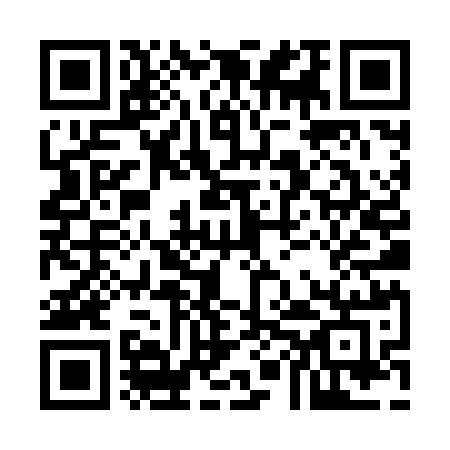 Prayer times for Wilderness Village, Washington, USAMon 1 Jul 2024 - Wed 31 Jul 2024High Latitude Method: Angle Based RulePrayer Calculation Method: Islamic Society of North AmericaAsar Calculation Method: ShafiPrayer times provided by https://www.salahtimes.comDateDayFajrSunriseDhuhrAsrMaghribIsha1Mon3:145:161:125:269:0811:102Tue3:145:171:125:269:0811:103Wed3:155:171:135:269:0811:104Thu3:155:181:135:269:0711:105Fri3:165:191:135:269:0711:106Sat3:165:191:135:269:0611:107Sun3:175:201:135:269:0611:108Mon3:175:211:135:269:0511:099Tue3:185:221:145:269:0511:0910Wed3:195:231:145:269:0411:0811Thu3:205:241:145:259:0411:0612Fri3:225:251:145:259:0311:0513Sat3:245:261:145:259:0211:0314Sun3:255:271:145:259:0111:0215Mon3:275:281:145:259:0011:0016Tue3:295:291:145:259:0010:5917Wed3:315:301:145:248:5910:5718Thu3:335:311:155:248:5810:5519Fri3:355:321:155:248:5710:5420Sat3:365:331:155:248:5610:5221Sun3:385:341:155:238:5510:5022Mon3:405:351:155:238:5410:4823Tue3:425:361:155:238:5310:4624Wed3:445:381:155:228:5110:4425Thu3:465:391:155:228:5010:4226Fri3:485:401:155:218:4910:4027Sat3:505:411:155:218:4810:3828Sun3:525:421:155:208:4610:3629Mon3:545:441:155:208:4510:3430Tue3:565:451:155:198:4410:3231Wed3:585:461:155:198:4210:30